ДЕПАРТАМЕНТ ОБРАЗОВАНИЯ АДМИНИСТРАЦИИ ГОРОДА ТОМСКА Информационно-методический центр города ТомскаИНФОРМАЦИЯ с 28 ноября 2022График индивидуальных консультаций и контакты методистов МАУ ИМЦ№п/п ФИОДолжностьДень, время консультацииВид связиВид связи№п/п ФИОДолжностьДень, время консультацииСотовый телефон Социальные сети Пустовалова Вега Вадимовна директор 8-923-415-39-97 (обязательно предварительное смс или сообщение в ватсапе, кто Вы) группа в Telegram 8-923-415-39-97 «Учимся жить устойчиво в глобальном мире!» https://t.me/+cjbMrCy89blkY2Jihttps://vk.com/id367868676 Злобина Анна Константиновна методист по управлению, зам.директора Четверг 08.30-13.00 15.00-18.00 WhatsApp  8-913-827- 66-58 8-953-929-16-77  группа в Telegram 8 953 929 16-77 Приглашение в группу по ссылкеhttps://t.me/+Fdn3iemBuJEzYTliВКонтакте https://vk.com/id493450438 Астапова Елена Викторовнаначальник отдела образовательных услугСреда08.30-13.00 15.00-18.00 WhatsApp  8-906-957-70-89группа в Telegram Координаторы по профильному обучениюhttps://t.me/+nqaivbM1u-M4MzNi Буркова Татьяна Дмитриевна методист по физике и астрономии Вторник     15.00-17.308-952-807-63-6116.00 до 20.00  ВКонтакте: https://vk.com/id678620870 Группа  учителей  физики в Telegram https://t.me/+yenQ-p9ex2IwNmFiБараболя  Светлана Анатольевна методист по математике вторник 14.00.-.17.00среда 10.00 - 13.00 8-961-098-16-01 группа в Telegram https://t.me/+yFTEbJ9B5_c1MDIyКоряковцева Ирина Владимировна методист по русскому языку и литературе Понедельник 15.00-17.30  Среда  15.00-17.30 8-952-679-66-53до 19.00 Группа в Telegram https://web.telegram.org/k/#-1602422419Надточий Елена Владимировна методист по физической культуре Вторник 15.30-17.00Среда 8.30-12.30Пятница 15.30-17.008-953-927-41-78  Telegram каналhttps://t.me/IMCfkTomsk(Учителя физической культуры г. Томска) Родионова Светлана Михайловна методист по иностранным языкам Вторник 14.00-17.00 8-913-858-61-66 Группа учителей иностранных языков в Telegram https://t.me/+D2LzWON_wc83Nzk6 Доронин Денис Андреевич методист по ОБЖ Пятница  09.00-12.00 8-923-444-24-38 (08.00-20.00) Группа в Telegram https://t.me/+_mp_IHNFKuI0ODFiТимофеева Алла Ивановна методист по детской и подростковой психологии Вторник 10.00 - 13.00 15.00 - 17.30 8-913-883-73-75 Группа в Telegram https://t.me/Pedagogi_psihologi_TomskaБовкун Татьяна Николаевна методист, зам. директораВторник 15.00-17.30 8-952-179-89-62 Группа в Telegram координаторов по профориентационной работе https://t.me/+nqaivbM1u-M4MzNiКоординаторы по добровольчеству/волонтерствуhttps://t.me/+91bPJI4whzwxYmYyДубонос Оксана АлександровнаМетодист по коррекционному образованиюСреда 15.00-18.008-909- 546-63-34Группа в Telegram https://t.me/+jSNUG0tDv-AzZDRiКутепова Татьяна АлексеевнаМетодист по истории, обществознанию, праву, экономикеПонедельник16.00 - 17.308-952-802-54-45Группа в Telegram https://t.me/+n6SMTMnya_o2ZTMyОсипова Оксана Александровна методист, зам.директора Понедельник  08.30-16.00 8-952-892-54-40 звонки c 11.00-12.00, c 15.00-16.00 Группа в Telegram https://t.me/+VDkYQazjZu83YmViФатеева Ольга Ивановнаметодист по дошкольному образованиюПонедельник  08.30-16.00 WhatsApp, Telegramт. 8-952-891-98-71т. 43-05-32Группа в Telegram https://t.me/+VDkYQazjZu83YmViПимахова Александра Владимировнаметодист по профилактикеПонедельник  08.30-16.00 т. 8-906-848-32-41т. 43-05-32WhatsApp 
ПТГ “профилактика суицидального поведения”https://chat.whatsapp.com/JKF7RYWoRIZK27xp8Vq8vlTelegram “Психологи ДОУ”https://t.me/+T2K7-EzKS-o4MTAyКан Любовь Ивановна методист по начальным классам Вторник   08.30-13.00  14.00-17.30 8-913-110-58-15с 8.30 до  18.00канал в Telegram “Клуб “Молодой специалист”https://t.me/+3Qs16bKCdjgxYzIy 89131105815 Андрейченко Надежда Владимировна методист по начальным классам Вторник 14.00-17.30 8-923-419-61-00с 14.00 до 17.30 канал в Telegram “Учителя начальных классов г. Томска”https://t.me/+lbdB81VZJPJjMzQy89234196100Задорожная Елена Васильевна начальник отдела ЦМИО 8-952-152-18-78  с 8-30 до 17.30 Примакова Ирина Александровна методист отдела ЦМИО 43-05-21    с 8.30 до 7.30 Группа в Telegram” Учителей информатики”https://t.me/+pf4YB-uPZohiYWZi  Коннова Марина Владимировна методист по химии, биологии Вторник  09.00 - 13.00   14.00 - 17.00  43-05-20с 8.30 до 17.30 Группа в Telegram каналеhttps://t.me/+52-JrYgNqE1jM2IyПавленко Юлия Евгеньевна методист отдела ЦМИО 8-962-781-41-91Рыбина Марина Николаевна методист по работе с зам. директорами по воспитательной работеВторник14.30 - 16.30 43-05-20WhatsApp, Telegram8-952-893-25-69Группа  в Telegram https://t.me/+io3J7NAoebZjNDE6Яковлева Ольга Евгеньевна методист по художественной направленностиВторник14.30 - 16.30 8-923-404-20-30 Ягодкина Ксения Викторовна методист, сопровождение сайта  http://moodle.imc.tomsk.ru/  Выдача  удостоверений о прохождении КПК: вторник с 11.00 -12.30, 15.00 - 17.008-913-858-20-92 (What’sApp) Вакансия МАУ ИМЦ -методист по мониторингу, географии, технологииТребование: опыт работы с большим объёмом информацииРезюме направлять на эл. адрес: imc@obr.admin.tomsk.ruСправки по телефону: тел. 43-05-20Вакансия МАУ ИМЦ -методист по мониторингу, географии, технологииТребование: опыт работы с большим объёмом информацииРезюме направлять на эл. адрес: imc@obr.admin.tomsk.ruСправки по телефону: тел. 43-05-20Вакансия МАУ ИМЦ -методист по мониторингу, географии, технологииТребование: опыт работы с большим объёмом информацииРезюме направлять на эл. адрес: imc@obr.admin.tomsk.ruСправки по телефону: тел. 43-05-20Вакансия МАУ ИМЦ -методист по мониторингу, географии, технологииТребование: опыт работы с большим объёмом информацииРезюме направлять на эл. адрес: imc@obr.admin.tomsk.ruСправки по телефону: тел. 43-05-20№№МероприятиеСроки Место Для педагогов, участников обучающей программы “Мастерство. Труд. Вдохновение” (конкурс “Учитель года России-2023”)Предварительная защита мастер-класса (по графику)29.11.202215.00МАУ ИМЦ, актовый залДля координаторов предпрофильной подготовки и профильного обучения, участников ПТГ «Проектирование эффективной модели создания условий по сопровождению профессионального самоопределения обучающихся на уровне среднего общего образования»Заседание № 1, подключение по ссылке: http://moodle.imc.tomsk.ru/course/view.php?id=158Руководитель ПТГ, Астапова Елена Викторовна, 8-916-957-70-8901.12.202213.30-14.10http://moodle.imc.tomsk.ru/course/view.php?id=158Сбор заявок на прохождение практики студентов ТГПУ в ОО г. ТомскаЗаявка о направлении студентов (включая студентов-целевиков) на практику в образовательные организации города Томска подается в МАУ ИМЦ. Список практик ТГПУ и форму заявки можно скачать по ссылке: http://imc.tomsk.ru/?page_id=37212 (подраздел «Мероприятия»). до 06.12.2022дистанционноэлектронный адрес imc@obr.admin.tomsk.ru с пометкой «Астаповой Е.В. - Практика ТГПУ»Для зам. директоров по УВР, УР, НМР, ИД, по вопросам качества образовательных результатов: Мировое кафе «Этапы организации проектной деятельности" (стажировочная площадка МАОУ СОШ № 64)30.11.202215.00МАОУ гимназия № 24Для зам. директоров ВРСеминар-практикум «Информационная безопасность. Цифровой след»30.11.202210.00МАОУ СОШ № 40Для молодых педагогов Для молодых педагогов Для молодых педагогов Семинар «Требования к современному уроку в соответствии с обновлённым ФГОС НОО и ФГОС ООО»30.11.202215.00МАОУ гимназия № 26Семинар «Формирование ценностей в рамках реализации Программы воспитания в контексте обновленных ФГОС НОО».Приглашаем молодых и начинающих педагогов разных предметных областей.В программе семинара:  - открытые уроки,  - представление опыта работы школы,  - дискуссионная площадка.  Регистрация по ссылке:  https://forms.yandex.ru/u/637cdf9a693872175be75482/ 30.11.20229.00 МАОУ СОШ № 43III Открытое Первенство по пулевой стрельбе среди молодых педагогов города Томска. К участию приглашаются команды молодых педагогов в возрасте до 35 лет из ООУ и УДО.  Состав команды 4 участника.  К соревнованиям допускается 10 команд, первыми приславшие заявки.Заявки принимаются  по е-mail:  ksvvs@mail.ru   с пометкой «Первенство» до 29.11.2022  включительно.Координатор: Колмаков Станислав Викторович, преподаватель-организатор ОБЖ МАОУ СОШ № 28 г. Томска тел.:89996200491, e-mail: ksvvs@mail.ruПодробнее с положением можно ознакомиться по ссылке - http://imc.tomsk.ru/?page_id=7307    03.12.202213.00 ч.МАОУ СОШ № 28Педагогический семинар «Современное образование: проблемы и перспективы»К участию приглашаются молодые и опытные педагоги образовательных организаций.До 29.11.2022 г.  участники заполняют гугл форму (заявка+свои наработки в рамках темы Семинара) https://docs.google.com/forms/d/e/1FAIpQLScH3HyMJN56qNx-qB96lkwaR-Kfaf7kjsaKT6a0c0_syjdlcg/viewformКоординатор: Курушин Павел Дмитриевич, заместитель директора по НМР МБОУ СОШ № 70 г. Томска, т. 8 952 180 70 25, e-mail: unamepavel@mail.ruПодробнее с положением можно ознакомиться по ссылке - http://imc.tomsk.ru/?page_id=730729.11-09.12.2022дистанционноДистанционный конкурс творческих номеров «Такая, брат, у нас с тобой работа».К участию приглашаются молодые педагоги и опытные учителя ООУ г. Томска.  В Конкурсе может принять участие как один представитель ООУ, так и творческий коллектив.  Количество участников творческого коллектива не ограничено.Для участия необходимо заполнить заявку до 30.11.22 г. включительно по ссылке https://docs.google.com/forms/d/1IZDBs9gJLmMPTXquO1hw7mzZP8p7R5kIWGdFEF_nVM8/editВ конкурсе участвуют 30 творческих номеров. От одной ООУ - не более 2-х заявок. Ссылку на видеозапись с творческим номером необходимо отправить до 6 декабря 2022 г. на e-mail: ol.molchanova.77@mail.ruКоординатор: Молчанова Ольга Михайловна, заместитель директора по научно-методической работе МАОУ СОШ № 5 им. А.К. Ерохина г. Томска, тел. 65-31-64, e-mail: ol.molchanova.77@mail.ruПодробная информация здесь   http://imc.tomsk.ru/?page_id=730706.12-19.12.2022дистанционноВебинар «Конкурсное движение как средство повышения профессиональной компетентности начинающих педагогов»,  Коновалова Татьяна Юрьевна, муниципальный педагог-наставник, учитель английского языка МАОУ СОШ № 40https://goo.su/KwZv1Для учителей начальных классов Практикум “Формирование естественнонаучной грамотности”. Регистрация по ссылкеhttps://forms.yandex.ru/u/637f1cd8e010db5c089a2686/30.11.202215.00МАОУ гимназия №18Дистанционный городской конкурс чтецов «О, как прекрасно это слово -мама!», посвящённого Дню матери, для обучающихся 4-х классов.Видеозапись выступления (декламация стихотворения), посвящённая Дню матери, с пометкой «Конкурс чтецов» необходимо по 5 декабря 2022 года (включительно) отправить на e-mail: mingazdinovan@mail.ru.Координатор конкурса: Мингаздинова Нурия Гаязовна, педагог-библиотекарь МАОУ СОШ №30, тел. 8-913-879-82-39, e-mail: mingazdinovan@mail.ru. с 28.11.2022по 05.12.2022МАОУ СОШ № 30Дистанционная историко-краеведческая игра «Машина времени» для обучающихся 3 – 4 классов.К участию приглашаются команды обучающихся 3 – 4 классов в составе до 5 человек.  Допускается индивидуальное участие.Заявки принимаются до 17 ноября 2022 г. на e-mail: rassamakhina71@bk.ru  Координатор: Рассамахина Елена Николаевна, учитель начальных классов МАОУ ООШ 38 г. Томска, тел. 89138146227, е-mail: rassamakhina71@bk.ru С Положением можно ознакомиться здесь  http://imc.tomsk.ru/?p=36766#more-36766До 12.12.2022дистанционноВсероссийский конкурс для обучающихся «Наследие России: осенний экологический календарь»до 30.11.2022 http://partner-unitwin.net/Для учителей физикиДля учителей физикиДля учителей физикиУважаемые коллеги!Тренинги-погружения для обучающихся  9 классов и учителей физики можно посмотреть в любое удобное для Вас время в записи на http://moodle.imc.tomsk.ru.Практикум подготовки обучающихся к ГИА по отдельным темам школьного курса физики  по ссылке: http://moodle.imc.tomsk.ru/mod/bigbluebuttonbn/view.php?id=4452В течение годаОфлайн http://moodle.imc.tomsk.ruОнлайн-консультации разработчиков по подготовке к ЕГЭ-2023 «ЕГЭ подкаст на все 100!” по ссылке: https://vk.com/id678620870В течение годаhttps://vk.com/id678620870Школа молодого учителя. Индивидуальные консультации «Требования к рабочей программе по обновленному ФГОС». Время проведения консультации необходимо предварительно согласовать по ниже представленным контактам: Ильина Евгения Валерьевна, учитель географии, тел 89521581427, e-mail: mevtilina@yandex.ruКонтактные телефоны: руководитель ШМУ педагог - наставник Козина Елена Сергеевна, 8-909-542-04-60, руководитель ШМУ молодой специалист Самойлов Виктор Сергеевич, 8-913-871-03-58, методист Буркова Татьяна Дмитриевна,  8-952-807-63-61В  течение  месяцаДля учителей биологии и химииДля учителей биологии и химииДля учителей биологии и химииТренинг № 2 "Пробный шар" по подготовке к ОГЭ по биологии команд обучающихся 9 классов в рамках тьюториала «ПРО100_ГИА: БИОЛОГИЯ». Тема тренинга «Обмен веществ».Место проведения:в МАОУ ООШ № 38 приглашаются команды СОШ № 3, 11, 25, 36, 38, 47, гимназии № 24, лицея №7;в МАОУ СОШ № 53 приглашаются команды СОШ № 4, 35, 40, 42, 49, 50, 53, лицея 51.29.11.202215.00МАОУ ООШ № 38МАОУ СОШ № 53Муниципальный этап ВсОШ по биологии28.11.2022ООДля учителей математики Интеллектуальная игра для учащихся 8-9 классов «Математическое кафе» на базе МАОУ Гуманитарного лицея.Участниками игры являются команды обучающихся 8-9 классов муниципальных общеобразовательных учреждений г. Томска, состоящие из 5 человек.Каждая команда - участница подает заявку на участие в игре по предложенной форме до 30 ноября 2022 года на электронную почту: TyryshkinaKV@tgl.tom.ru02.12.202215.00МАОУ Гуманитарный лицейВ рамках стажировочной площадки Пушкарева Татьяна Григорьевна, учитель математики МАОУ Сибирского лицея, проводит индивидуальные консультации по подготовке к ЕГЭ (по согласованию). Контактный телефон: 8-913-104-82-22, Пушкарева Татьяна Григорьевна. В течение годаУважаемые коллеги!Тренинги-погружения для обучающихся  8-9 классов и учителей математики можно посмотреть в любое удобное для Вас время в записи на http://moodle.imc.tomsk.ru.Практикум подготовки обучающихся к ГИА по отдельным темам школьного курса математики по ссылке http://moodle.imc.tomsk.ru/enrol/index.php?id=11	или QR-КОД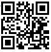 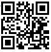 В течение годаОфлайн http://moodle.imc.tomsk.ru Онлайн-консультация ФИПИ по подготовке к ЕГЭ-2022 «Математика. "На все 100!"»  https://youtu.be/6qVeS18VB2QВ течение годаДля учителей русского языка и литературы1. Семинар «Формирование читательской грамотности на уроках русского языка и литературы» 01.12.22 14.00МАОУ СОШ № 50 им. И.С. Черных2.  Разбор задания № 23 КИМ ЕГЭ по русскому языку для обучающихся 10-11 классов и учителей русского языка, готовящих выпускников.Материал доступен по ссылке http://moodle.imc.tomsk.ru/course/view.php?id=79До 29.12.22г.3. Муниципальный дистанционный конкурс юных чтецов «Говорите мамам нежные слова…», приуроченный к празднованию Дня матери. Приглашаются обучающиеся 5-11 классов. Для участия в Конкурсе необходимо записать видеоролик продолжительностью не более 3-4 минут, в котором участник читает наизусть стихотворение. Видео нужно загрузить на гугл - или Яндекс-диск, открыть доступ к файлу и прикрепить ссылку в заявке на участиеhttps://forms.yandex.ru/cloud/636096783e9d08a49b67e13d/прием заявок и конкурсных материалов до 29.11.22.МАОУ СОШ № 304.Муниципальный этап ВсОШ по МХК (искусству)13-14.12.2022 13.00ОО5.Х региональный дистанционный Конкурс знатоков предметов «Дельфин» по направлениям:-        русский язык (5-6, 7-8, 9-11 классы);-        литература (5-6, 7-8, 9-11 классы);-        история (5-6, 7-8, 9-11 классы);-        обществознание (5-6, 7, 8, 9-11 классы);-        иностранный язык (английский, 5-6, 7-8, 9-11 классы).Заявки на участие принимаются с 14 по 19 ноября, ответы на задания с 21 по 26 ноября в электронном виде по e-mail: delfin14@mail2000.ru. Форма заявки и положение размещены на сайте http://school14.tomsk.ru в разделе «Конкурсы, игры и олимпиады».Координатор конкурса: Половников Сергей Юрьевич, тел. 8-913-880-16-75по 07.12.2022МАОУ СОШ № 14 им. А.Ф.Лебедева5.  Приглашаются команды обучающихся 5-6 классов (5 человек) для принятия участия в лингвистической игре “Волшебная сила слова” по теме «Мудрость народная – сила народная» От одного ОУ может быть представлена только одна команда.Заявки принимаются в электронном виде на Яндекс-форме  https://forms.yandex.ru/cloud/63730753c09c027a12e25869/    до 2 декабря.Игра состоится 3 декабря с 12:00 до 13:00 на платформе Яндекс.Доступ к игре по ссылке https://forms.yandex.ru/u/63759df2068ff00e763d6eb3/  будет открыт в день проведения.03.12.22г.12.00 -13.00дистанционный форматДля учителей истории, обществознания, праваХ региональный дистанционный Конкурс знатоков предметов «Дельфин» по направлениям:-        русский язык (5-6, 7-8, 9-11 классы);-        литература (5-6, 7-8, 9-11 классы);-        история (5-6, 7-8, 9-11 классы);-        обществознание (5-6, 7, 8, 9-11 классы);-        иностранный язык (английский, 5-6, 7-8, 9-11 классы).Заявки на участие принимаются с 14 по 19 ноября, ответы на задания с 21 по 26 ноября в электронном виде по e-mail: delfin14@mail2000.ru.Форма заявки и положение размещены на сайте http://school14.tomsk.ru в разделе «Конкурсы, игры и олимпиады».Координатор конкурса: Половников Сергей Юрьевич, тел. 8-913-880-16-75по 07.12.2022МАОУ СОШ №14 им. А.Ф. ЛебедеваДля учителей географииОткрытый экологический Фестиваль «Исчезающий мир на страницах Красной книги Томской области» для обучающихся 5-9 классов. Положение размещено в Telegram-канале “Учителя географии г. Томска”Организатор - Ильина Евгения Валерьевна, учитель географии, тел 89521581427, e-mail: mevtilina@yandex.ruдо 30.11.2022МАОУ СОШ № 27 им. Г. Н. ВорошиловаДистанционная региональная метапредметная дистанционная игра «Страны и континенты: очевидное и невероятное».Тема первой игры «Южная Америка – «Океан воды». Регистрация и подробная информация размещены на сайте https://mi.tomsk.ru .  Регистрация на игру будет закрыта 25 ноября в 18.00. 28-30.11.2022.МАОУ гимназия № 24 им. М.В. ОктябрьскойДля учителей технологии:Всероссийский конкурс для обучающихся ДОУ, УДО и ОО «Наследие России: осенний экологический календарь»До  30.11. 2022http://partner-unitwin.net/Для педагогов-психологов в ООУ и УДО:Семинар-практикум «Информационная безопасность. Цифровой след»30.11.202210.00МАОУ СОШ № 40Школа начинающих кураторов школьных служб медиации30.11.202214.00МАОУ СОШ № 30Для социальных педагогов:Семинар-практикум «Информационная безопасность. Цифровой след»30.11.202210.00МАОУ СОШ № 40Для учителей-логопедов ООСеминар «Использование игровых приемов по развитию пространственной ориентировки на логопедических занятиях в условиях ДОУ»30.11.20229.00МАДОУ № 45 (корпус 1),Фрунзе пр-т, 133Семинар «Формирование связной речи у детей ТНР»30.11.20229.00МАДОУ № 83 (корпус 3) ул. Павла Нарановича, д. 8Школа передового опыта «Логопосиделки» для учителей-логопедов ООУ30.11.202210.00МАОУ СОШ № 35ул. Б. Хмельницкого, 40Для педагогов  ДООДля педагогов  ДООДля педагогов  ДООСеминар-практикум «Формирование навыков инженерного мышления у детей дошкольного возраста». Ссылка для предварительной регистрации: ссылка для предварительной регистрации: https://forms.yandex.ru/u/637c3e72c09c02bf62d99a11/	28.11.202209.00МАДОУ № 33ул. Учебная, 47/1Семинар-практикум «Формирование инженерного мышления у детей дошкольного возраста» 29.11.20229.00МАДОУ № 79 (1 корпус)ул. Интернационалистов, 27Семинар-практикум «Развитие пространственного мышления у детей дошкольного возраста»ссылка для предварительной регистрации: https://forms.yandex.ru/u/637c60c5c09c02c2b2d99a11/30.11.202209.00МАДОУ № 28ул. Герасименко, 1/7Семинар-практикум для инструкторов по ФК «Использование ИКТ на организованной деятельности по физической культуре в ДОО»	01.12.2022	09.30МАДОУ № 15ул. Партизанская, 23/1Семинар – практикум «Детское экспериментирование – основа поисково-исследовательской деятельности дошкольников» (в рамках плана мероприятий МСП городской программы «Развитие пространственного мышления дошкольников как основа формирования естественно-научных, цифровых и инженерных компетенций человека будущего» на территории МО «Город Томск» в 2022 – 2023 учебном году)01.12.20229.00МАДОУ № 100ул. Говорова, 4В рамках плана обучающих мероприятий «Мастерство. Труд. Вдохновение» для участников муниципального этапа Всероссийского конкурса «Воспитатель года России - 2023»Обучающий семинар «Лайфхак стрессоустойчивость в публичных выступлениях» Координатор конкурса: Фатеева Ольга Ивановна, тел. 8-952-891-98-71 01.12.202215.00МАДОУ №83, ул. Нарановича,4«Использование конструктора Lego WeDo 2.0 в образовательном процессе с детьми старшего дошкольного возраста»ссылка для предварительной регистрации: https://forms.yandex.ru/u/637b5917c417f3a6676776b8/  02.12.202209.00МАДОУ № 3г. Томск, пос. Светлый, строение 36Городской очный конкурс творчества для обучающихся ДОУ «Мой любимый детский сад» до 01.12.2022 http://imc.tomsk.ru/?page_id=6765Городской очный конкурс творчества для обучающихся ДОУ «Новогодняя сказка» до 15.12.2022http://imc.tomsk.ru/?page_id=6765Всероссийский конкурс для обучающихся ДОУ, УДО и ОО «Наследие России: осенний экологический календарь»до 30.11. 2022 http://partner-unitwin.net/Для учителей иностранного языка:Для учителей иностранного языка:Для учителей иностранного языка:Очно семинар - практикум «Формы работы с обучающимися старших классов на уроках английского языка», проводят педагоги СОШ № 30, в семинаре представят мастер-классы педагоги МАОУ гимназии № 55 им. Г.Е. Версткиной и педагоги МАОУ СОШ № 11 им. В.И. Смирнова.29.11.2022 12.00МАОУ СОШ № 30Вебинар «Методический интерактивный прием “Формула ПОПС”» в рамках лаборатории для молодых педагогов “Формула успеха”, проводит учитель английского языка МАОУ СОШ № 53 Мисник Татьяна Владимировнас 24.10. 2022Офлайн http://moodle.imc.tomsk.ru/course/view.php?id=154   Х региональный дистанционный Конкурс знатоков предметов «Дельфин» по направлению “Иностранный язык” (английский, 5-6, 7-8, 9-11 классы).Заявки на участие принимаются с 14 по 19 ноября, ответы на задания с 21 по 26 ноября в электронном виде по e-mail: delfin14@mail2000.ru.Форма заявки и положение размещены на сайте http://school14.tomsk.ru в разделе «Конкурсы, игры и олимпиады».Координатор конкурса: Половников Сергей Юрьевич, тел. 8-913-880-16-75по 07.12.2022МАОУ СОШ №14 им.А.Ф.ЛебедеваЗаочный конкурс эссе «Нравственные ценности и будущее человечества» на английском языке для обучающихся 8-11 классов. Заявки отправляются вместе с работами до 02.12 в электронном виде по  e-mail  vgfilatova@gmail.comПоложение о проведении конкурса сочинений на сайте МАУ ИМЦКоординатор конкурса: Филатова Валентина Григорьевна, учитель английского языка МАОУ гимназии № 56 vgfilatova@gmail.comДо  02.12.2022МАОУ гимназия № 56Заочный творческий конкурс сочинений на английском языке «My favorite place in Tomsk» для обучающихся 2-4 классов. Заявки отправляются вместе с работами до 01.12 в электронном виде по  e-mail tuzox49@yandex.ru Положение о проведении конкурса сочинений на сайте МАУ ИМЦ.Координатор конкурса: Бердичева Оксана Александровна, учитель английского языка МБОУ СОШ № 49,  8906948814 или tuzox49@yandex.ruДо  01.12.2022МБОУ СОШ № 49Для учителей физической культурыМастер-класс «Цифровое образовательное пространство в работе учителя для формирования функциональной грамотности»30.11.202210.00МАОУ СОШ № 27 им. Г.Н. Ворошиловаул. 5-ой Армии, 24Семинар – практикум «Профилактика и коррекция трудностей в обучении»23.11.202210.00МАОУ СОШ № 44ул. Алтайская, д. 120/1Практикум «Работа с учебными карточками на уроках физической культуры» (спортивная форма и обувь)23.11.202210.00МАОУ СОШ № 44ул. Алтайская, д. 120/1Муниципальный конкурс «Чемпион-2022»https://disk.yandex.ru/i/-cjrcKkDw2s3gA с 07.11 - 30.11.2022Совещание «Организационная помощь подготовки ВсОШ по физической культуре»30.11.202211.00МАОУ СОШ № 27 им. Г.Н. Ворошиловаул. 5-ой Армии, 24Для учителей физики и астрономииТренинг-погружение для учеников 11 классов и учителей физики в онлайн формате «ЕГЭ по физике 2023. Как не потерять баллы, решая задания по механике? Разбор и оценивание 30 задания тема «Статика» «Тренинг проводит эксперт ЕГЭ Кукина Елена Леонидовна, учитель физики МАОУ СОШ № 37Для участия мероприятия необходимо пройти по ссылке: https://forms.yandex.ru/cloud/637ddfe273cee730e0f45183/Явка обязательна для ОУ: лицей № 1, 8, 7, 51 гимназия № 2, 6, 13, 18, 24, 26, 29, 55, 56, школа «Перспектива», СОШ № 2, 3, 4, 5, 11, 12, 14, 15, 16, 19, 23, 28, 30, 31, 32, 33, 34, 36, 37, 38, 40,41, 42, 44, 47, 49, 50, 53, 54, 64, 65,67 ООШ № 27, 38, 66, школа-интернат № 1,школа “Эврика- развитие” 29.11.2215.00http://moodle.imc.tomsk.ru/mod/bigbluebuttonbn/view.php?id=4452Мероприятия в рамках муниципальной образовательной сети по сопровождению одарённых детей  http://imc.tomsk.ru/?page_id=34955 Мероприятия в рамках муниципальной образовательной сети по сопровождению одарённых детей  http://imc.tomsk.ru/?page_id=34955 Мероприятия в рамках муниципальной образовательной сети по сопровождению одарённых детей  http://imc.tomsk.ru/?page_id=34955 Заочный творческий конкурс сочинений на английском языке «My favorite place in Tomsk» / “Мое любимое место в городе” для обучающихся 2-4 классов. Заявки отправляются вместе с работами до 01.12 в электронном виде по  e-mail tuzox49@yandex.ru Положение о проведении конкурса сочинений на сайте МАУ ИМЦ.Координатор конкурса: Бердичева Оксана Александровна, учитель английского языка МБОУ СОШ № 49 г. Томска,  8-096-948-88-14, tuzox49@yandex.ruДо 01.12.2022МБОУ СОШ № 49Викторина “История Отечества в лицах и событиях”Участники - обучающиеся 7-11 классовСроки - с 17 ноября по 1 декабря 2022 годаПодробная информация на сайте https://admin.tomsk.ru/pgs/fii с 17.11.2022Сайт https://admin.tomsk.ru/pgs/fiiПриглашаем обучающихся 5 – 11 классов принять участие в дистанционной профориентационной игре «Выбор профессии» по модулю «Планирование карьеры» городской программы воспитания и дополнительного образования «ПрофГид».Цель игры: знакомство обучающихся с особенностями выбора профессии. Мероприятие проводится отдельно для обучающихся 5-7, 8-9 и 10-11 классов. Участие в конкурсе индивидуальное. Информационное письмо размещено на сайте http://cpc.tomsk.ru/ в разделе «Городские программы», «Планирование карьеры».  Заявки подавать на почту: prof@cpc.tomsk.ruПо уточняющим вопросам: 90-11-78 (Екатерина Александровна, Надежда Валерьевна)До  30.11.2022Сайт  http://cpcgame.ru/Приглашаем обучающихся 5 – 11 классов принять участие в профессиональных пробах по модулю «Планирование карьеры» городской программы воспитания и дополнительного образования «ПрофГид».Цель профессиональных проб: знакомство и погружение обучающихся 5-11 классов в допрофессиональную деятельность посредством профессиональных проб. План проведения профессиональных проб и условия участия представлены в информационном письме. Информационное письмо размещено на сайте http://cpc.tomsk.ru/ в разделе «Городские программы», «Планирование карьеры».  Заявки подавать на почту до 14.11.2022: prof@cpc.tomsk.ruПо уточняющим вопросам: 90-11-78 (Екатерина Александровна, Надежда ВалерьевнаДо  01.12.2022МАОУ «Планирование карьеры»,ул. Смирнова, 28, стр.1Для участников городской программы «ПрофГид» модуль «Психолого- педагогический класс: перезагрузка».Приглашаем к участию в муниципальном этапе (заочный тур) олимпиады по педагогике. Цель — подготовка школьников, имеющих интерес к педагогической деятельности, к выполнению конкурсных заданий в рамках областной олимпиады школьников. Участники олимпиады: обучающиеся 8-9, 10-11 классов ОУ г. Томска. Подробная информация будет  в ПОЛОЖЕНИИ.Контактная информация: Пенкина Лариса Павловна, координатор городской программы, т.8-905-089-9701, lpenkina@cpc.tomsk.ruДо  21.11.2022сайт профориентационных игр МАОУ «Планирование карьеры» http://cpcgame.ru/.Участникам городской программы «ПрофГид». Модуль «Я – гражданин Томска!».  Приглашаем школьников 5-11 классов к участию в дистанционной игре «Имею право». Заявки принимаются на e-mail: korotkova@cpc.tomsk.ruИнформация представлена на сайте cpc.tomsk.ru Раздел «Городская программа ПрофГид». Модуль «Я – гражданин Томска!».По уточняющим вопросам: 90-11-78 (Юлия Александровна)До 08.12.2022cpcgame.ru сайт профориентационных мероприятийМАОУ «Планирование карьеры»Семинар с руководителями школьных музеев «Организация деятельности школьного музея»24.11.202214.00МАОУ СОШ № 40ул. Никитина, 26Приглашаем учителей технологии, педагогов дополнительного образования, преподавателей по художественной направленности на городской мастер-класс «Кукла Филипповка» Заявки на участие принимаются до 05.12.2022 г. до 16:00 по ссылке https://docs.google.com/forms/d/e/1FAIpQLSfTAijSSaiM_AbvixT2FrT00xxTM84LSJ-erGd5R5d0-KQ9zw/viewform?usp=sharingКоличество мест ограниченоПо уточняющим вопросам обращаться по телефонам: 90-11-79 Андреева Алла Михайловна07.12.202210.00-13.00ул. Смирнова 28, стр. 1, МАОУ «Планирование карьеры»Участникам городской программы «ПрофГид» модуль «Психолого- педагогический класс: перезагрузка» Профессиональная проба «Педагог дополнительного образования». Приглашаем к участию 9-11 классиков, обучающихся психолого-педагогических классов. Ведет профессиональную пробу Демина Л.С.- кандидат педагогических наук, доцент кафедры социальных технологий ТГПУ. Формат заявки:Почта-lpenkina@cpc.tomskКуратор программы –Пенкина Л.П.01.12.202215.00МАОУ «Планирование карьеры»